Partial revision of the Test Guidelines for WatermelonDocument prepared by an expert from the NetherlandsDisclaimer:  this document does not represent UPOV policies or guidance	The purpose of this document is to present a proposal for a partial revision of the Test Guidelines for Watermelon (document TG/142/5 Rev.).	The Technical Working Party for Vegetables (TWV), at its fifty-seventh session, considered a proposal for a partial revision of the Test Guidelines for Watermelon ((Citrullus lanatus (Thunb.) Matsum. et Naka)) on the basis of documents TG/142/5 Rev. and TWV/57/14 “Partial revision of the Test Guidelines for Watermelon” and proposed the following changes (see document TWV/57/26 “Report”, paragraph 77):Revision of explanation Ad. 1 “Ploidy”Inclusion of characteristics from the Table of Characteristics in the Technical Questionnaire	The proposed new wording is presented below.  The proposed changes are presented in highlight and underline (insertion) and strikethrough (deletion) in the Annex to this document (in English only).Proposed revision of explanation Ad. 1 “Ploidy”Ad. 1: Ploidy Ploidy level may be assessed by several methods: a.	by counting chromosomes of cells under the microscope; b.	by counting the number chloroplasts of stomatal guard cells using a leaf peel under the microscope; c.	by flow cytometry. d. 	Triploid varieties show a whitish seed coat without embryoObservation should be made on at least 5 plants.  Proposed inclusion of characteristics from the Table of Characteristics in the Technical Questionnaire	The TWV is invited to consider the inclusion of the following characteristics in the TQ (characteristics for inclusion indicated in highlight and underline):	The detailed changes to the TQ are presented in highlight and underline (insertion) and strikethrough (deletion) in the Annex to this document (in English only).[Annex follows]PROPOSED CHANGES PRESENTED IN HIGHLIGHT
(in English only)Proposed revision of explanation Ad. 1 “Ploidy”Ad. 1: Ploidy Ploidy level may be detected assessed by several methods: a.	by counting chromosomes of cells under the microscope; b.	by counting the number chloroplasts of stomatal guard cells using a leaf peel under the microscope; c.	by flow cytometry. d. 	Triploid varieties show a whitish seed coat without embryoObservation should be made on at least 5 plants.  Proposed inclusion of characteristics from the Table of Characteristics in the Technical Questionnaire[End of Annex and of document]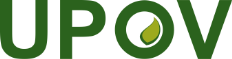 EInternational Union for the Protection of New Varieties of PlantsTechnical CommitteeFifty-Ninth SessionGeneva, October 23 and 24, 2023TC/59/25Original:  EnglishDate:  September 29, 2023Char. No.(*)Characteristic Name1(*)Ploidy8(*)Leaf blade: degree of lobing11(*)Fruit: weight 12(*)Fruit: shape in longitudinal section16(*)Fruit: ground color of skin18(*)Fruit: pattern of stripes19(*)Fruit: width of stripes20Fruit: main color of stripes21(*)Fruit: conspicuousness of stripes22(*)Fruit: margin of stripes27(*)Fruit: thickness of pericarp28(*)Fruit: main color of flesh29Only triploid varieties: Seed coat: size31(*)Only diploid and tetraploid varieties: Seed: length 33(*)Only diploid and tetraploid varieties: Seed: ground color of testa 36Time of female flowering 37.1Resistance to Fusarium oxysporum f.sp. niveum – Race 037.2Resistance to Fusarium oxysporum f.sp. niveum – Race 137.3Resistance to Fusarium oxysporum f.sp. niveum – Race 238.1Resistance to Colletotrichum orbiculare – Race 1TECHNICAL QUESTIONNAIRETECHNICAL QUESTIONNAIREPage {x} of {y}Reference Number:Reference Number:Reference Number:5.	Characteristics of the variety to be indicated (the number in brackets refers to the corresponding characteristic in Test Guidelines;  please mark the note which best corresponds).5.	Characteristics of the variety to be indicated (the number in brackets refers to the corresponding characteristic in Test Guidelines;  please mark the note which best corresponds).5.	Characteristics of the variety to be indicated (the number in brackets refers to the corresponding characteristic in Test Guidelines;  please mark the note which best corresponds).5.	Characteristics of the variety to be indicated (the number in brackets refers to the corresponding characteristic in Test Guidelines;  please mark the note which best corresponds).5.	Characteristics of the variety to be indicated (the number in brackets refers to the corresponding characteristic in Test Guidelines;  please mark the note which best corresponds).5.	Characteristics of the variety to be indicated (the number in brackets refers to the corresponding characteristic in Test Guidelines;  please mark the note which best corresponds).CharacteristicsCharacteristicsCharacteristicsExample VarietiesNote5.1
(1)PloidyPloidyPloidydiploiddiploiddiploidSP 4, Sugar Baby, Yamato 32[   ]triploidtriploidtriploidBoston, TRIX 3133[   ]tetraploidtetraploidtetraploid4[   ]5.2
(8)Leaf blade: degree of lobingLeaf blade: degree of lobingLeaf blade: degree of lobingabsent or very weakabsent or very weakabsent or very weakSunshade1[   ]very weak to weakvery weak to weakvery weak to weak2[   ]weakweakweakEstrella, Karistan3[   ]weak to mediumweak to mediumweak to medium4[   ]mediummediummediumCrimson Sweet, Crisby5[   ]medium to strongmedium to strongmedium to strong6[   ]strongstrongstrongCadanz7[   ]strong to very strongstrong to very strongstrong to very strong8[   ]very strongvery strongvery strongSP 19[   ]5.2 3
(11)Fruit: weight Fruit: weight Fruit: weight very lowvery lowvery lowMonaco, New Hampshire Midget1[   ]very low to lowvery low to lowvery low to lowMini, Petite Perfection2[   ]low low low Angela3[   ]low to mediumlow to mediumlow to mediumPasion, Sugar Baby4[   ]mediummediummediumBoston5[   ]medium to highmedium to highmedium to highCrimson Sweet, Panonnia6[   ]highhighhighFabiola 7[   ]high to very highhigh to very highhigh to very highJubilee8[   ]very highvery highvery highCarolina Cross, Cobb’s Gem,
Florida Giant9[   ]CharacteristicsCharacteristicsCharacteristicsExample VarietiesNote5.3 4
(12)Fruit: shape in longitudinal sectionFruit: shape in longitudinal sectionFruit: shape in longitudinal sectioncircularcircularcircularCamilla, Kanro1[   ]broad ellipticbroad ellipticbroad ellipticFumin, Gray Belle, Yellow Baby, Zorba2[   ]medium ellipticmedium ellipticmedium ellipticCongo, Kurobe, Picnic3[   ]narrow ellipticnarrow ellipticnarrow ellipticAll Sweet, Charleston Gray4[   ]5.4 5
(16)Fruit: ground color of skin Fruit: ground color of skin Fruit: ground color of skin yellowyellowyellowTaiyô1[   ]very light greenvery light greenvery light greenIpanema2[   ]very light green to light greenvery light green to light greenvery light green to light greenNapsugar3[   ]light greenlight greenlight greenTigre4[   ]light green to medium greenlight green to medium greenlight green to medium greenPepsin5[   ]medium greenmedium greenmedium greenOvation, Talete6[   ]medium green to dark greenmedium green to dark greenmedium green to dark greenOdem, Resistant, Sweet Marvel7[   ]dark greendark greendark greenSugar Baby8[   ]dark green to very dark greendark green to very dark greendark green to very dark greenAugusta, Rocio9[   ]very dark greenvery dark greenvery dark green10[   ]5.6
(18)Fruit: pattern of stripesFruit: pattern of stripesFruit: pattern of stripesonly one coloredonly one coloredonly one colored1[   ]one colored and veinsone colored and veinsone colored and veinsTrix Palomar2[   ]one colored, veins and marbledone colored, veins and marbledone colored, veins and marbled3[   ]one colored and marbledone colored and marbledone colored and marbledJenny4[   ]two colored, veins and marbledtwo colored, veins and marbledtwo colored, veins and marbledCrisby5[   ]only veinsonly veinsonly veins6[   ]CharacteristicsCharacteristicsCharacteristicsExample VarietiesNote5.5 7
(19)Fruit: width of stripesFruit: width of stripesFruit: width of stripesvery narrowvery narrowvery narrowSP 4, Tiny Orchid1[   ]very narrow to narrowvery narrow to narrowvery narrow to narrow2[   ]narrownarrownarrowBoston3[   ]narrow to mediumnarrow to mediumnarrow to medium4[   ]mediummediummediumCrimson Sweet5[   ]medium to broadmedium to broadmedium to broad6[   ]broadbroadbroadSangria7[   ]broad to very broadbroad to very broadbroad to very broad8[   ]very broadvery broadvery broadAll Sweet9[   ]5.8
(20)Fruit: main color of stripesFruit: main color of stripesFruit: main color of stripesyellowyellowyellow1[   ]very light greenvery light greenvery light green2[   ]light greenlight greenlight green3[   ]medium greenmedium greenmedium green4[   ]dark green dark green dark green 5[   ]very dark greenvery dark greenvery dark green6[   ]5.9
(21)Fruit: conspicuousness of stripesFruit: conspicuousness of stripesFruit: conspicuousness of stripesinconspicuous or very weakly conspicuousinconspicuous or very weakly conspicuousinconspicuous or very weakly conspicuous1[   ]weakweakweakOdem2[   ]mediummediummediumTrix Palomar3[   ]strongstrongstrongJenny4[   ]very strongvery strongvery strongA graine rouge à confire à chair verte5[   ]5.6 10
(22)Fruit: margin of stripesFruit: margin of stripesFruit: margin of stripesdiffusediffusediffuseCrimson Glory, Crisby1[   ]mediummediummediumCrimson Sweet2[   ]sharpsharpsharpJenny, Jubilee3[   ]CharacteristicsCharacteristicsCharacteristicsExample VarietiesNote5.11
(27)Fruit: thickness of pericarpFruit: thickness of pericarpFruit: thickness of pericarpvery thinvery thinvery thinBibo, Tiny Orchid, Luciano1[   ]very thin to thinvery thin to thinvery thin to thin2[   ]thinthinthinÀ graine rouge à confire à chair verte, Beni-kodama, Jenny, Kahô, Kassai3[   ]thin to mediumthin to mediumthin to medium4[   ]mediummediummediumPanonnia, Sugar Baby, Sugar Belle, Yamato 35[   ]medium to thickmedium to thickmedium to thick6[   ]thickthickthickCharleston Gray, Crimson Sweet, Kurobe, Triple Sweet, 7[   ]thick to very thickthick to very thickthick to very thick8[   ]very thickvery thickvery thickColes Early, Kholodok  9[   ]5.7 12
(28)Fruit: main color of fleshFruit: main color of fleshFruit: main color of fleshwhitewhitewhiteSP 4, SP 1,Yamato Cream 3 1[   ]yellowyellowyellowNapsugár, Yamato Cream 12[   ]orangeorangeorangeKahô, Tendersweet3[   ]pinkpinkpinkSadul4[   ]pinkish redpinkish redpinkish redBingo, Crimson Sweet5[   ]redredredAsahi Miyako Hybrid, Sugar Baby, Topgun6[   ]dark reddark reddark redDixie Lee7[   ]5.13
(29)Only triploid varieties: Seed coat: size Only triploid varieties: Seed coat: size Only triploid varieties: Seed coat: size smallsmallsmallPetite Perfection2[   ]mediummediummedium, Valdoria, 
Sweet Sun3[   ]largelargelargeOrtal, , Pasion4[   ]CharacteristicsCharacteristicsCharacteristicsExample VarietiesNote5.8 14
(31)Only diploid and tetraploid varieties: Seed: lengthOnly diploid and tetraploid varieties: Seed: lengthOnly diploid and tetraploid varieties: Seed: lengthvery shortvery shortvery shortKudam1[   ]very short to shortvery short to shortvery short to short2[   ]shortshortshortPanonnia, Tabata3[   ]short to mediumshort to mediumshort to medium4[   ]mediummediummediumSugar Baby5[   ]medium to longmedium to longmedium to long6[   ]longlonglongCharleston Gray, Kurobe7[   ]long to very longlong to very longlong to very long8[   ]very longvery longvery longMalali, Wanli9[   ]5.9 15
(33)Only diploid and tetraploid varieties: Seed: ground color of testa   Only diploid and tetraploid varieties: Seed: ground color of testa   Only diploid and tetraploid varieties: Seed: ground color of testa   whitewhitewhiteSanpaku1[   ]creamcreamcreamKurobe2[   ]greengreengreenA confire allongée à graine verte, Green Citron3[   ]redredredA graine rouge à confire à chair verte, Red Citron4[   ]red brownred brownred brownKahô5[   ]brownbrownbrownOtome, Sugar Baby6[   ]blackblackblackYamato Cream7[   ]CharacteristicsCharacteristicsCharacteristicsExample VarietiesNote5.16
(36)Time of female flowering Time of female flowering Time of female flowering very earlyvery earlyvery early1[   ]very early to earlyvery early to earlyvery early to early2[   ]earlyearlyearlyTiny Orchid3[   ]early to mediumearly to mediumearly to medium4[   ]mediummediummediumSugar Baby, Yamato 35[   ]medium to latemedium to latemedium to late6[   ]latelatelateKurobe7[   ]late to very latelate to very latelate to very late8[   ]very latevery latevery late9[   ]5.17
(37.1)Resistance to Fusarium oxysporum f.sp. niveum – Race 0Resistance to Fusarium oxysporum f.sp. niveum – Race 0Resistance to Fusarium oxysporum f.sp. niveum – Race 0absentabsentabsentKahô, Sugar Baby1[   ]presentpresentpresentCalhoun Gray,  Gray9[   ]not testednot testednot tested[   ]5.18
(37.2)Resistance to Fusarium oxysporum f.sp. niveum – Race 1Resistance to Fusarium oxysporum f.sp. niveum – Race 1Resistance to Fusarium oxysporum f.sp. niveum – Race 1absentabsentabsent Gray, Kahô, Sugar Baby1[   ]presentpresentpresentCalhoun Gray9[   ]not testednot testednot tested[   ]5.19
(37.3)Resistance to Fusarium oxysporum f.sp. niveum – Race 2Resistance to Fusarium oxysporum f.sp. niveum – Race 2Resistance to Fusarium oxysporum f.sp. niveum – Race 2absentabsentabsentCalhoun Gray, Kahô1[   ]presentpresentpresentPI 296341-FR9[   ]not testednot testednot tested[   ]5.20
(38.1)Resistance to Colletotrichum orbiculare – Race 1Resistance to Colletotrichum orbiculare – Race 1Resistance to Colletotrichum orbiculare – Race 1absentabsentabsentBlack Diamond, Calhoun Gray, Kahô1[   ]presentpresentpresent , Jubilee9[   ]not testednot testednot tested[   ]